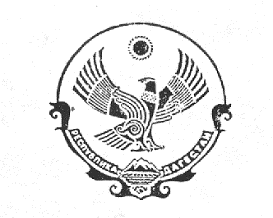                                          РЕСПУБЛИКА ДАГЕСТАН
                                  СУЛЕЙМАН-СТАЛЬСКИЙ РАЙОН
                     АДМИНИСТРАЦИЯ СЕЛЬСКОГО ПОСЕЛЕНИЯ
                                   «СЕЛЬСОВЕТ КАСУМКЕНТСКИЙ»368760 сел. Касумкент, ул. М.Стальского, 4; тел: 8 (236) -44-46, факс: 8 (236) 3-41-54. e-mail:amr.ssr@yandex.ru« 27» февраля 2024г.                                                                                                                                                    № 04Информационное сообщениеАдминистрация сельского поселения «сельсовет Касумкентский»  информирует о проведении,публичных слушаний по изменению разрешенного вида использования из земель населенных пунктов, общей площадью 573 кв.м. с кадастровым (условным) номером 05:13:000001:8961, расположенного РД,Сулейман-Стальский район с.Касумкент; на условно разрешенный вид использования «Общественное питание»Публичные слушания проводятся 11.03.2024г. вздании администрации сельского поселения «сельсовет Касумкентский» по адресу: с. Касумкент, ул.Мусаиба Стальского,№ 4  начало проведения публичных слушаний 14:00 часов.Глава администрации сельского поселения«сельсовет Касумкентский»                                                                          Д.С. БабаевИнформационное сообщениеАСП «Сельсовет «Касумкентский» информирует о проведении, публичных слушаний по изменению разрешенного вида использования земельного участка площадью 770 кв.м с кадастровым номером 05:13:000015:365, расположенного в с. Саидкентна разрешенный вид использования: «для строительства объектов малого предпринимательства». Публичные слушания проводятся 27.11.2015 г. в административном здании администрации сельского поселения «Сельсовет «Касумкентский» по адресу: с. Касумкент, время  начала   проведения  публичных слушаний в 14.00 часов. 